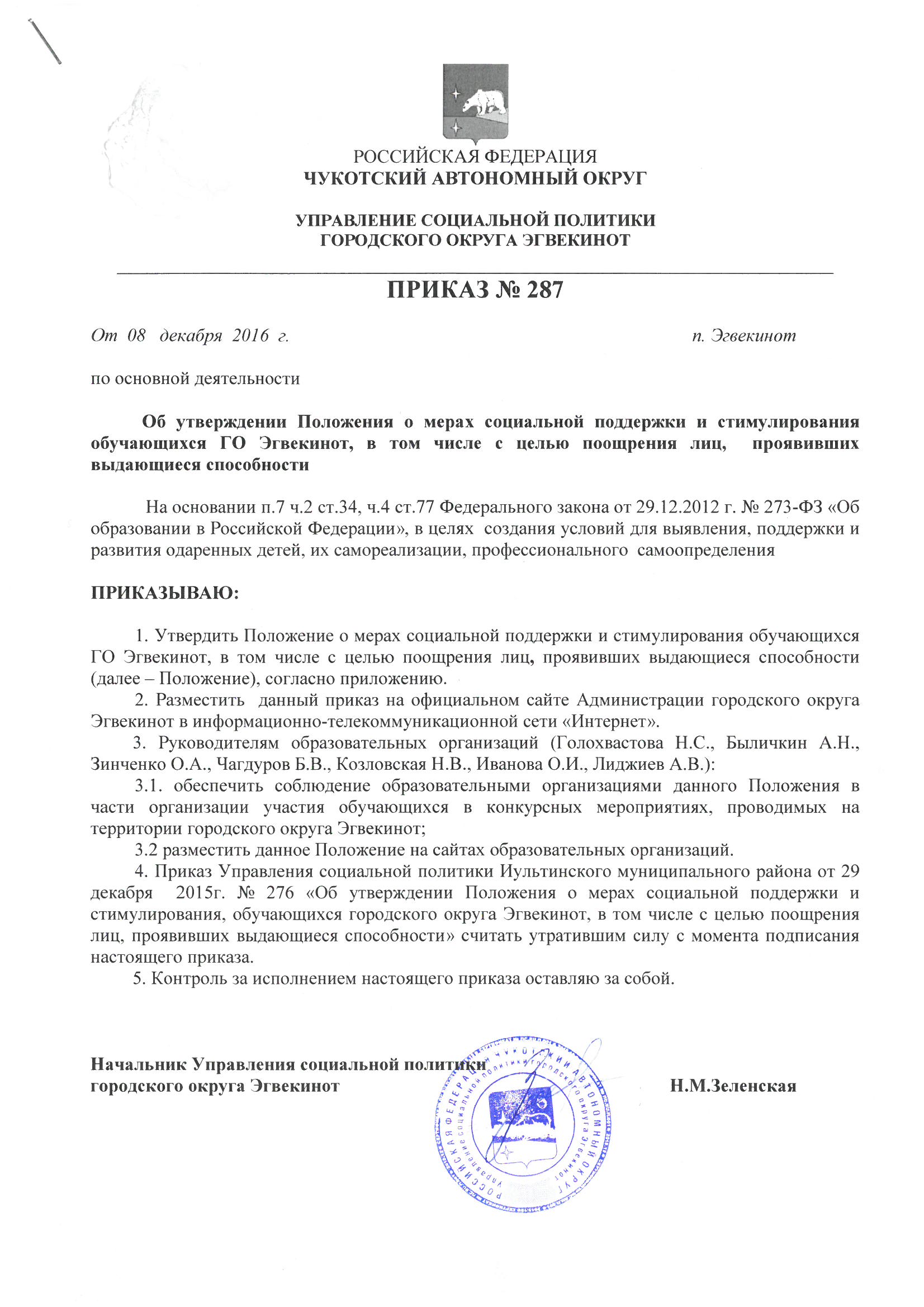 Приложениек приказу Управления социальной политики городского округа Эгвекинотот  08  декабря  2016  года   № 287  ПОЛОЖЕНИЕ 
О МЕРАХ СОЦИАЛЬНОЙ ПОДДЕРЖКИ И СТИМУЛИРОВАНИЯ 
ОБУЧАЮЩИХСЯ ГО ЭГВЕКИНОТ, В ТОМ ЧИСЛЕ С ЦЕЛЬЮ ПООЩРЕНИЯ ЛИЦ, 
ПРОЯВИВШИХ ВЫДАЮЩИЕСЯ СПОСОБНОСТИ 
1. Общие положения1.1. Настоящее  Положение разработано в соответствии с пунктом 7 части 2 статьи 34, частью 4 статьи 77 Федерального закона от 29 декабря 2012 N 273-ФЗ «Об образовании в Российской Федерации» и определяет условия, размеры и порядок предоставления специальных денежных поощрений и иных мер стимулирования лицам, проявившим выдающиеся способности.1.2.  Положение разработано в целях стимулирования и поощрения учащихся общеобразовательных организаций городского округа Эгвекинот, реализующих образовательные программы начального общего, основного общего и среднего общего образования (далее – образовательные организации), за высокие достижения в учебе, активное участие в научной, общественной, культурно-массовой, творческой, спортивной и иной деятельности, способствующей развитию личности. 2. Критерии отбора лиц, проявивших выдающиеся способностиОбучающимся предоставляются меры социальной поддержки и стимулирования в следующих случаях: - за успехи в учебной, научной, спортивной, творческой, экспериментальной, инновационной деятельности;- за высокие показатели в учебных, творческих конкурсах, олимпиадах и спортивных состязаниях; - за поднятие престижа общеобразовательных учреждений на международных, всероссийских, региональных, муниципальных олимпиадах, конкурсах, турнирах, фестивалях, конференциях; - за общественно полезную деятельность и добровольный труд на благо школы; - за благородные поступки. Критерии по конкретным номинациям за выдающиеся способности устанавливаются  отдельными  локальными актами Управления социальной политики ГО Эгвекинот.       3. Принципы применения поощрений Применение мер поощрения основано на следующих принципах: - единства требований и равенства условий применения поощрений для всех учащихся; - гласности; - поощрения исключительно за личные заслуги и достижения; - стимулирования эффективности и качества деятельности; - взаимосвязи системы морального и материального поощрения.4. Виды поощрений В городском округе Эгвекинот установлены следующие виды поощрений:- объявление устной благодарности;- Благодарственное письмо учащемуся и/или его родителям (законным представителям); - награждение грамотой, благодарностью; - награждение ценным подарком; - денежное премирование; - презентация опыта и результатов деятельности (семинар, выставка, публикация и т.п.);- моральное и материальное поощрение от спонсоров и учредителей конкурсов; - очерк об учащемся, поздравление, одобрение, похвала в газете «Крайний Север» и/или в иных СМИ (газета, сайт).5. Порядок предоставления учащихся к поощрению и применение мер поощрения 5.1. Объявление устной благодарности  проводится  по  итогам  мероприятий  различного  уровня,  учебных  периодов  классным руководителем, заместителем директора по учебно-воспитательной работе или директором школы, как в частной беседе, так и в присутствии одноклассников, в присутствии других обучающихся, в присутствии родителей обучающегося; 5.2.  Почётная грамота, благодарность Главы городского округа Эгвекинот вручается по ходатайству Управления социальной политики  ГО Эгвекинот за высокие достижения учащихся и молодёжи в области образования, культуры , физической культуры и спорта. 5.3. Грамотой, ценным подарком, денежным премированием Управления социальной политики городского округа Эгвекинот, образовательной организации   поощряются учащиеся за конкретные достижения, связанные:- с успехами в учебной, общественной, спортивной деятельности; - с организацией, проведением и личным участием в мероприятиях (конкурсы, спортивные соревнования, олимпиады, смотры, выставки и т.п.) различного уровня. Награждение  производится  на  основе  ходатайства классного руководителя, педагогов школы, заместителя директора по воспитательной работе в произвольной форме с указанием конкретных достижений учащегося.  5.4. Благодарственное письмо родителям (законным представителям) учащегося направляется: - родителям (законным представителям) учащегося, достигшего высоких показателей в учебной, научной, общественной, спортивной и творческой деятельности; - родителям (законным представителям), оказавшим большую помощь и поддержку развитию общеобразовательного учреждения, принимающим активное участие в организации школьных мероприятий. Оформляется на специальном бланке с указанием фамилии, имени, отчества родителей (законных представителей)  учащегося. Зачитывается в торжественной обстановке и направляется в адрес родителей (законных представителей)  учащегося. 5.5. Другие формы поощрения могут применяться за любые достижения учащихся по рекомендации администрации образовательной организации и итогам проведенных мероприятий. 6. Процедура применения системы мер поощрения учащихся Поощрения объявляются в приказах по школе,  по Управлению социальной политики городского округа Эгвекинот, применяются в обстановке широкой гласности, доводятся до сведения учащихся и их родителей (законных представителей). Информация о поощрении выкладывается на сайтах школ. Документы (дипломы, сертификаты, грамоты, удостоверения), подтверждающие участие и наличие призовых мест в различных конкурсах всех видов и уровней, учащийся хранит в своем «Портфолио».Приказ  начальника Управления социальной политики от 08 декабря  2016 г. № 287 «Об утверждении Положения о мерах социальной поддержки и стимулирования обучающихся, в том числе с целью поощрения лиц, проявивших выдающиеся способности» Подготовила:                                                               Лавренчук Г.С.Разослано: дело, МБОУ «СОШ п.Эгвекинот», МБОУ «ЦО с. Амгуэмы», МБОУ «ЦО с. Рыркайпий», МБОУ «ЦО с. Конергино», МБОУ «ЦО с. Уэлькаль»,  МБОУ «Начальная школа – детский сад с. Ванкарем», МБОУ «Начальная школа – детский сад с. Нутэпэльмен».С приказом  ознакомлены:Дата ознакомленияПодписьФ.И.О.Плюснина И.С.Жукова Н.А.Зеленский В.Э.Колядко Л.В.